PLANIFICACIÓN  PARA EL AUTOAPRENDIZAJESEMANA 7 DEL 11 AL 15 DE MAYOHOJA  NO IMPRIMIBLE  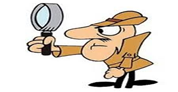 Te invito a trabajar desde casa                Guía de Trabajo: Lengua y literatura  Séptimo  año ARecuerda que deberás escribir en tu cuaderno, registrando el título, objetivo y la  fecha.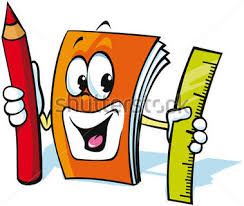 TITULOTeseo el vencedor del Minotauro: “el joven héroe”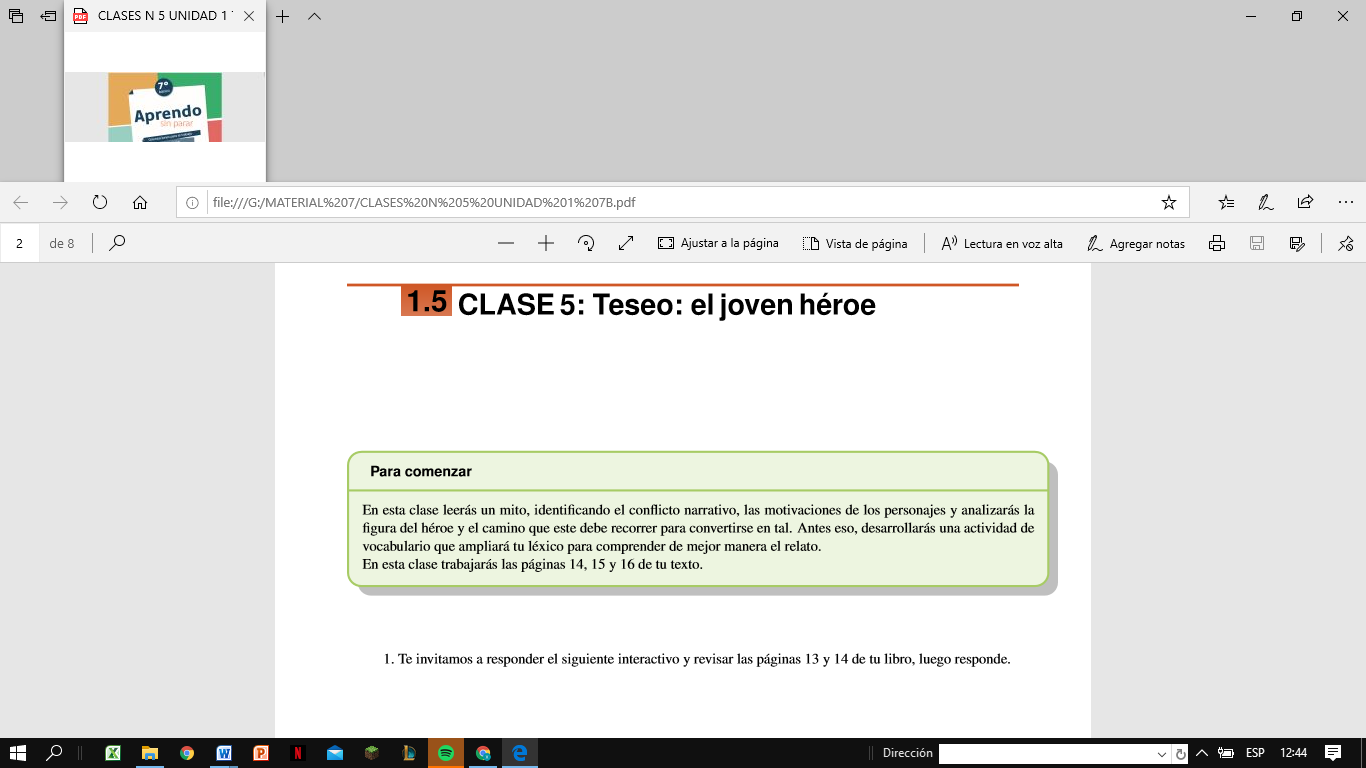 Escribe dos ideas que te sugieren los términos: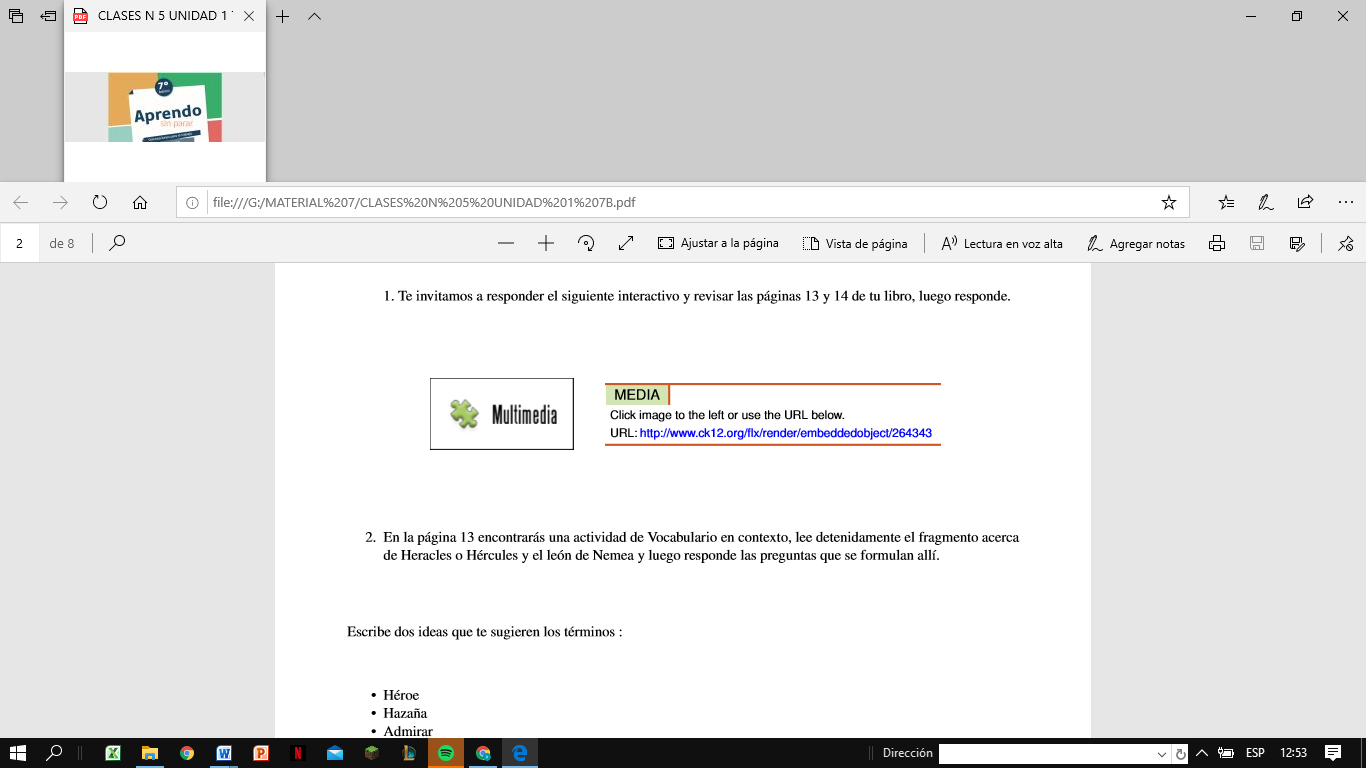 • Héroe • Hazaña • Admirar¡VAMOS  CON LO QUE YO SE !1.- Identifica el concepto de” héroe” según los conocimientos que tu manejes. 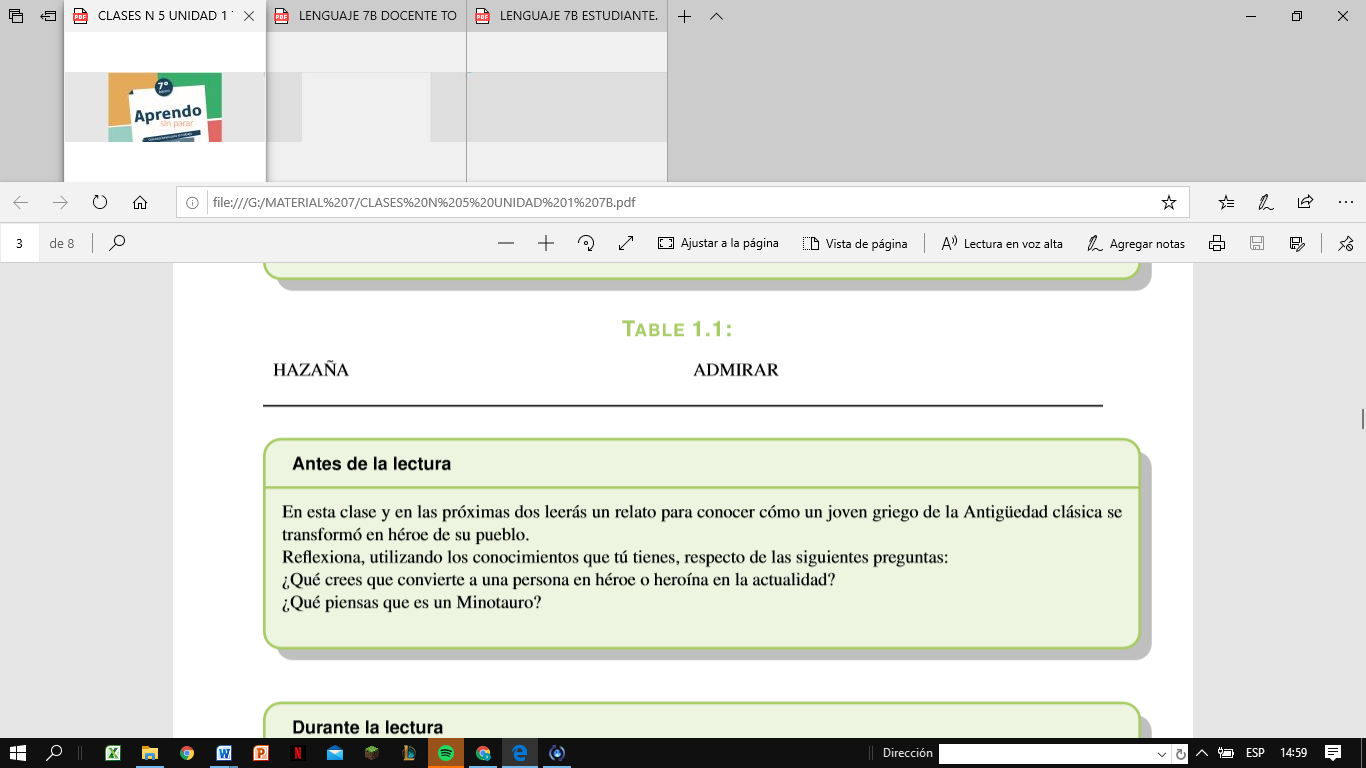 DESARROLLOA Continuación te invito a preparar tu lectura formulando una hipótesis a partir del título y la relación que tienes sobre las acciones o características que distinguen a un héroe o una heroína de la actualidad.¿De qué crees que se tratará esta historia?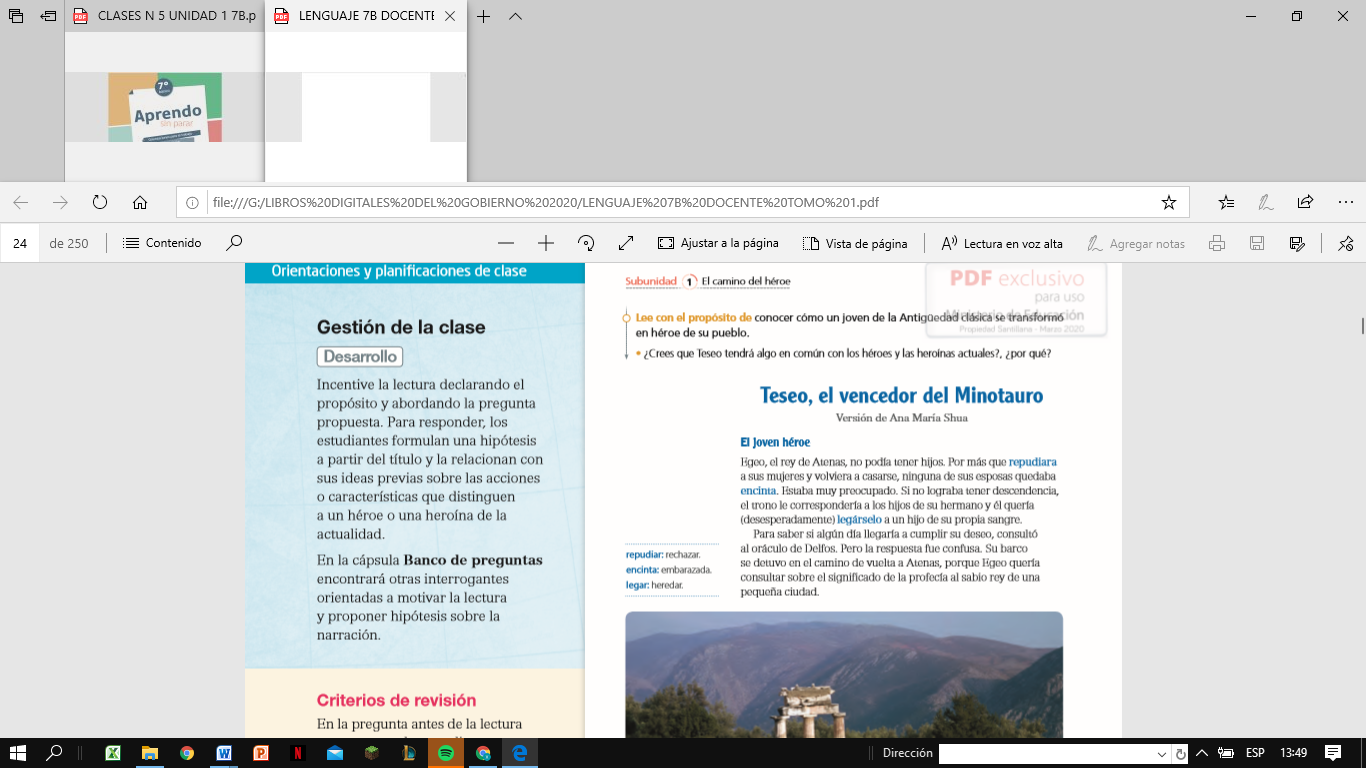                                                                                                              títulovocabularioEn esta clase te invito a leer el texto Teseo, el vencedor del Minotauro  (El joven héroe)y (El trono de atenea) para esto tendrás que abrir tu texto de lenguaje en las páginas 14,15 16 17 deberás ir respondiendo las preguntas durante la lectura en tu cuaderno.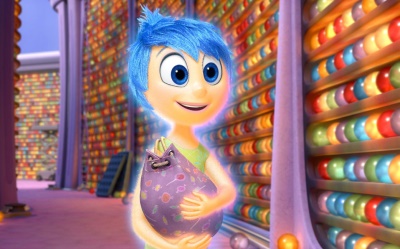 Estrategias de una buena comprensión lectora.Lee primero las palabras de vocabulario, para conocer su significado.Lee de manera fluida y respetando las reglas de puntuación.Lee en voz alta, Subraya los personajes y las acciones importantes que se presentan en la historia.Recuerda releer los que está confuso y no lo entendiste.Crear imágenes mentales para visualizar las características y las acciones de los personajes.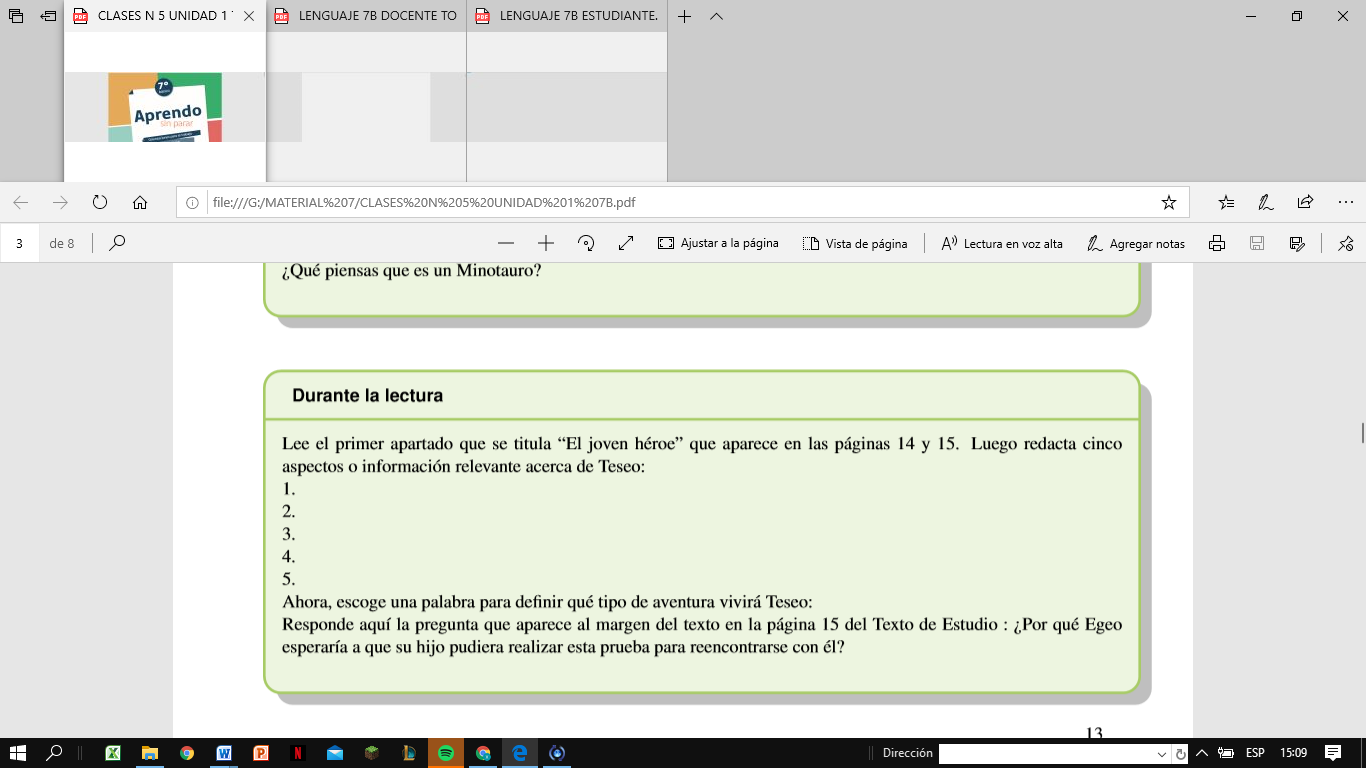 2.-. Continúa la lectura de “Aventuras en el viaje a Atenas” (PAGINAS 16 Y 17) y cuando la ﬁnalices,  completa este esquema de estrategia de lectura que ya conoces con las motivaciones de Teseo para enfrentarlos desafíos que vive camino a Atenas.TESEOPÁGINA PARA ENVIAR POR CORREO O ENVIAR FOTOGRAFÍA POR WSP Nombre : ________________________Curso: _____________Fecha :15/05/2020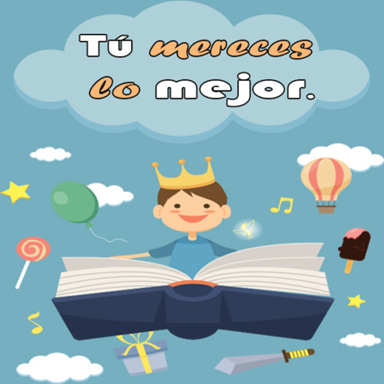 ASIGNATURA /MÓDULO TPLENGUA Y LITERATURA /El héroe en distintas épocasNOMBRE DEL PROFESOR/ACURSO Ximena Gallardo M./ Séptimo básicoCONTENIDOTeseo, el vencedor del MinotauroOBJETIVO DE APRENDIZAJE DE LA UNIDAD 1 (TEXTUAL)OBEJTIVO DE LA CLASEOA3 Analizar las narraciones leídas para enriquecer su comprensión, considerando, cuando sea pertinente: El o los conflictos de la historia. El papel que juega cada personaje en el conflicto y cómo sus acciones afectan a otros personajes. El efecto de ciertas acciones en el desarrollo de la historia. Cuándo habla el narrador y cuándo hablan los personajes. La disposición temporal de los hechos. Elementos en común con otros textos leídos en el año.Leer un mito Identificando  el conflicto narrativo, las motivaciones de los personajesMOTIVACIÓN La profesora motiva a los alumnos recordándoles la importancia del uso de estrategias para mejorar la lectura comprensiva. Les invita a leer el mito Teseo, el vencedor del Minotauro durante las próximas dos clases.ACTIVIDAD(ES) Y RECURSOS PEDAGÓGICOS ACTIVIDADES:1.- Leen información sobre lo que verán durante esta clase.2.- Responden preguntas interactivas entrando al link https://www.ck12.org/flx/render/embeddedobject/264343.- Leen estrategias de una buena comprensión lectora.4.- Realizan lecturas del texto del estudiante  en las paginas 14,15,16 y 17 5.- Responden preguntas, antes y durante la lectura,  6.- Completa este esquema de estrategia de lectura7.- Realizan actividad de ticket de salida.Guía de trabajo, cuaderno y texto de estudio ministerial.Computador, internetEVALUACIÓN FORMATIVALos alumnos responden  el ticket de salida realizando una actividad de retroalimentación de la clase..ESTE MÓDULO DEBE SER ENVIADO AL SIGUIENTE CORREO ELECTRÓNICOximena.gallardo@colegio-jeanpiaget.clFecha de entrega  15 de Mayo del 2020Nombre:Fecha de Recepción 15/05/2020Objetivos de la clase: leer un mito. Identificando  el conflicto narrativo, las motivaciones de los personajes Objetivos de la clase: leer un mito. Identificando  el conflicto narrativo, las motivaciones de los personajes                              MÁS AYUDA 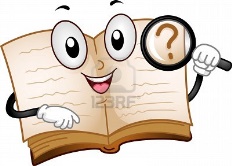                            Es importante buscar en un diccionario o internet el significado de las    palabras que no entiendas en un texto, esto te ayudará a comprender mejor tu lectura..SUS INTENCIONES SONACCIONES QUE REALIZACONSECUENCIASTICKET DE SALIDA1.- Medea madrastra de Teseo, me recuerda a: ______________________________________________________________________________________________________________________________________________________________2. Si fuera Teseo yo : ______________________________________________________________________________________________________________________________________________________________